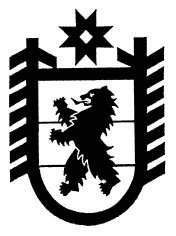  Республика КарелияПряжинский районСовет Эссойльского сельского поселения  XXXIII  сессия III созываРЕШЕНИЕ № 7от 21 апреля 2016 года                                                                    п.ЭссойлаРуководствуясь частью 11 ст. 154 Федерального закона от 22.08.2004 N 122-ФЗ "О внесении изменений в законодательные акты Российской Федерации и признании утратившими силу некоторых законодательных актов Российской Федерации в связи с принятием федеральных законов "О внесении изменений и дополнений в Федеральный закон "Об общих принципах организации законодательных (представительных) и исполнительных органов государственной власти субъектов Российской Федерации» и «Об общих принципах организации местного самоуправления в Российской Федерации», в соответствии с законом Республики Карелия от 26.06.2015 года №1908-ЗРК «О перераспределении полномочий между органами местного самоуправления муниципальных образований в Республике Карелия и органами государственной власти Республики Карелия» Совет Эссойльского сельского поселения  РЕШИЛ:1. Внести следующие изменения в решение Совета Эссойльского сельского поселения от 26.11.2015 года № 35 «Об утверждении перечня муниципального имущества,  подлежащего передаче из собственности Эссойльского сельского поселения  в государственную собственность Республики Карелия»:- приложение №1 к решению изложить в новой редакции  (прилагается).2. Направить настоящее решение в Государственный комитет Республики Карелия по управлению государственным имуществом и организации закупок.Заместитель Председателя Совета Эссойльского сельского поселения                                           С.Н.ВсеволодоваГлава Эссойльского сельского поселения                                                                 А.И.ОрехановРазослать: дело-1, ГК РК по управлению государственным имуществом и организации закупок-1.Приложение №1к решению Совета Эссойльского сельского поселения III созыва от 21.04.2015 года № 7Перечень муниципального имущества, подлежащего передаче из собственности Эссойльского сельского поселения в государственную собственность Республики Карелия  О внесении изменений в решение Совета Эссойльского сельского поселения от 26.11.2015 года № 35 «Об утверждении перечня муниципального имущества,  подлежащего передаче из собственности Эссойльского сельского поселения  в государственную собственность Республики Карелия»№ п/пНаименованиеимуществаАдрес местонахождения имуществаИндивидуализирующие характеристики имущества1Здание котельной № 1с.Эссойла, ул.Строителей, д.10а1967 года постройки, одноэтажное, общая площадь - 126 кв.м; тех. паспорт - инв. № 3972Циркуляционный насос (2 шт.)с.Эссойла, ул.Строителей, д.10амарка «К 20/30»3Котел с.Эссойла, ул.Строителей, д.10амарка «Универсал», мощность - 0,3 Гкал, год ввода в эксплуатацию  - 1974г.4Котел с.Эссойла, ул.Строителей, д.10амарка «КВр», мощность - 0,4 Гкал, год ввода в эксплуатацию – 2015г.5Дымовая труба  с.Эссойла, ул.Строителей, д.10авысота 20 м, диаметр трубы 500 мм6Электросиловой щитс.Эссойла, ул.Строителей, д.10амарка «ШС-1»7Тепловая сеть от котельной № 1с.Эссойла тех.паспорт - инв.№13 , протяженность - 845 п.м.Количество колодцев – 7 шт.Количество вводов – 12 шт.Количество задвижек – 10 шт.Количество вентилей – 2 шт.8Водопровод в котельную № 1 с.Эссойла, ул.Строителей (от здания котельной № 1 до магистральной сети)Протяженность – 31,82 п.м. 9Здание котельной № 2п.Эссойла, ул.Совхозная, д.2а1982 года постройки, двухэтажное, общая площадь - 652,8 кв.м., тех. паспорт - инв. № 400, лит.110Циркуляционный насос (3 шт.)п.Эссойла, ул.Совхозная, д.2аМарка «КМ 80-65-160»11Насос малого кругап.Эссойла, ул.Совхозная, д.2аМарка «К 20/30»12Насос малого круга  п.Эссойла, ул.Совхозная, д.2аМарка «КМ 50-32-125»13Котел (3 шт.)п.Эссойла, ул.Совхозная, д.2аМарка «Братск», мощность - 0,86 Гкал, год ввода в эксплуатацию – 1995г.14Дымосос (2 шт.)п.Эссойла, ул.Совхозная, д.2аМарка «ДН 9»15Воздухоочистительное оборудование п.Эссойла, ул.Совхозная, д.2аМарка «Циклон- ЦН-15»16Дымовая труба п.Эссойла, ул.Совхозная, д.2авысота 30 м, высота 800 мм.17Теплообменник (2 шт.)п.Эссойла, ул.Совхозная, д.2асекционный, типа ВВП 10-168-4000 (168x4-1,0-РГ-147,5)18Компрессор п.Эссойла, ул.Совхозная, д.2а200 л, мощность - 4 кВт19Вентилятор поддува (3 шт.)п.Эссойла, ул.Совхозная, д.2амощностью 4 кВт/3000об/мин20Электросиловой щитп.Эссойла, ул.Совхозная, д.2амарка «ЩС-1»21Водопровод в котельную № 2 п.Эссойла, ул.Совхозная (от здания котельной № 2 до магистральной сети)протяженность - 3 п.м. 22Тепловые сети и сети горячего водоснабженияп.Эссойлатех. паспорт - инв. № 1 Протяженность - 6431 м.п., в том числе:тепловые сети, протяженность - 5197,2 п.м.сети горячего водоснабжения, протяженность -1233,8 п.м.Количество колодцев – 37 шт.Количество вводов – 59 шт.Количество задвижек и вентилей – 94 шт.23Здание котельной №3п. Эссойла, ул. Центральная, 24адвухэтажное, общая площадь - 899,2 кв. м, инв.№401, лит.1, 1а24Водопровод котельнойп. Эссойла, ул. Центральнаяпротяженность - 31,7 м25Трансформаторная подстанция 400 кВА №1142п.Сяпся1987 года постройки26Трансформаторная подстанция 250 кВА №1144д.Лахта1991 года постройки27Трансформаторная подстанция 100 кВА №1145д.Чуйнаволок1989 года постройки28Трансформаторная подстанция 250 кВА №1139д.Чуралахта1988 года постройки29Трансформаторная подстанция 250 кВА №1146п.Кудама1990 года постройки30Трансформаторная подстанция 250 кВА №687п.Соддер1956 года постройки31Трансформаторная подстанция 100 кВА №688д.Улялега1969 года постройки32Трансформаторная подстанция 250 кВА №689п.Новые Пески1991 года постройки33Трансформаторная подстанция 63 кВА №690д.Каменьнаволок1967 года постройки34Трансформаторная подстанция 250 кВА №130д.Курмойла1984 года постройки